UNIVERSIDADE FEDERAL FLUMINENSE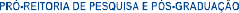 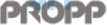 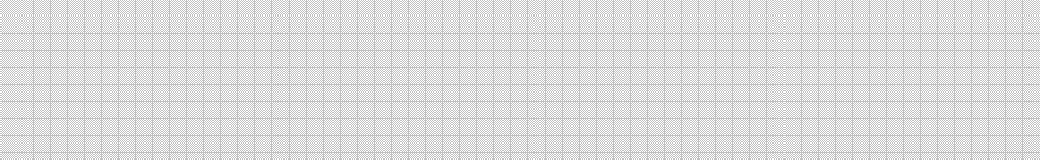 Nome do Programa de PG:Nome do Programa de PG:Nome do Programa de PG:Aluno(a):Aluno(a):Aluno(a):Orientador(a) de PG:Orientador(a) de PG:Orientador(a) de PG:Disciplina/Atividade escolhida:Disciplina/Atividade escolhida:Disciplina/Atividade escolhida:Código da Disciplina/Atividade (se houver):Código da Disciplina/Atividade (se houver):Período do Estágio: (semestre, ano)Carga horária no semestre:Carga horária no semestre:Bolsa:  REUNI (   )	CAPES ( )	OUTRA ( )Departamento da Disciplina/Atividade:Departamento da Disciplina/Atividade:Departamento da Disciplina/Atividade:Professor(a) da Disciplina ou Supervisor(a) da Atividade:Professor(a) da Disciplina ou Supervisor(a) da Atividade:Professor(a) da Disciplina ou Supervisor(a) da Atividade:Parecer do Professor Responsável quanto à Atuação do Bolsista no Estágio:Parecer do Professor Responsável quanto à Atuação do Bolsista no Estágio:Parecer do Professor Responsável quanto à Atuação do Bolsista no Estágio:Data e Assinatura do Professor(a) da disciplina ou Supervisor(a) da Atividade:Data e Assinatura do Professor(a) da disciplina ou Supervisor(a) da Atividade:Data e Assinatura do Professor(a) da disciplina ou Supervisor(a) da Atividade:Data e Ciência da Instituição:Data e Ciência da Instituição:Data e Ciência da Instituição:Chefe de Depto. ou Coordenador(a) de GraduaçãoOrientador(a) de PG ou Presidente(a) da Comissão de distribuição de bolsasOrientador(a) de PG ou Presidente(a) da Comissão de distribuição de bolsas